Załącznik nr 3 do zapytania ofertowegoNAKLEJKI - WZÓR B (do umieszczenia na dokumentacji)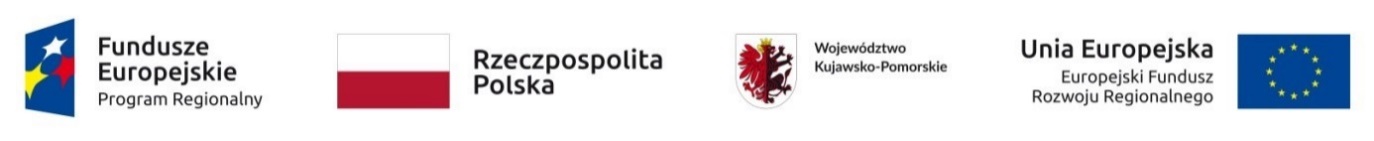 Zakup finansowany ze środków Europejskiego Funduszu Rozwoju Regionalnego oraz Budżetu Państwa w ramach Regionalnego Programu Operacyjnego Województwa Kujawsko-Pomorskiego na lata 
2014-2020